The Titanic -  famous for being the largest moving vessel in the world – disastrously sank in the early hours of this morning!Sailing at full speed ahead in the Atlantic Ocean, at 11:40pm this humongous ship hit an even bigger ice berg which caused a lot of irreversible damage. This was all because they wanted to get to their destination quicker – to be the biggest and the best - as the building company had reported. A quote from one of the passengers on board was “God himself couldn’t sink this ship!” The person who said this most definitely jinxed it.At 9:20 pm, the captain retired to his cabin (some report that with him in control, this might not have happened). Still going at full speed ahead, even after receiving multiple ice berg warnings, it certainly didn’t turn out to be a wise idea and at around 11:40, it hit an ice berg. At 2:18, the Titanic went vertical and at 2:19 ‘ssssnnnnnaaaappp!’ it went as it broke in two! 2:20, the unsinkable ship sank to the bottom of the deep blue icy depths of the ocean. The Carpathia arrived to help the survivors from their life boats but only 700 people were recorded to survive. There simply were not enough lifeboats for all of the passengers aboard.  The majority of passengers were left to die in the icy cold waters of the Atlantic. But, the question remains…who is to blame for this horrific tragedy?  Reported by Liam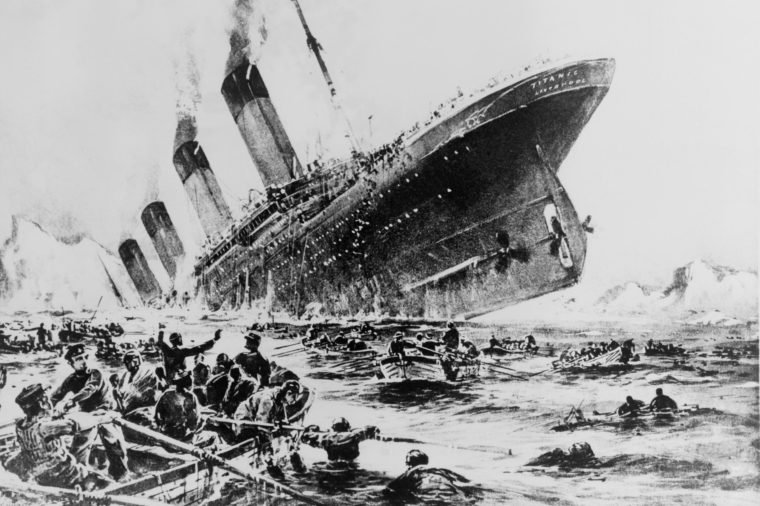 